	Кузнецов Владимир Васильевич родился 16 февраля 1954 года.Живёт, в селе Ново - Кусково Асиновского района Томской области; Занимается резьбой по дереву. Различные резные панно, резные из кедра герои из русских народных сказок, изящно оформленные зеркала далеко не полный перечень работ Владимира Васильевича. Но основной темой его творчества является природа. Владимир Васильевич- участник районных, областных выставок. Контактный телефон: 8-952-154-21-08;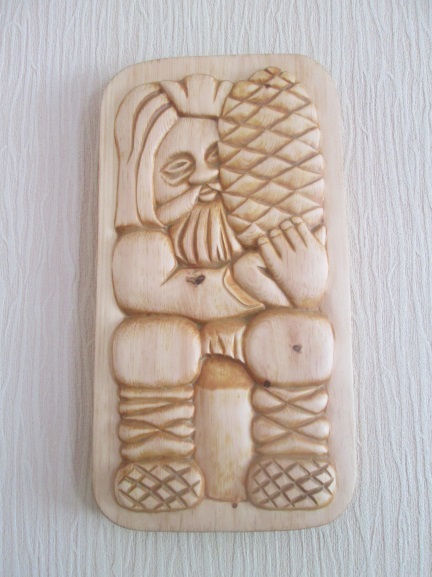 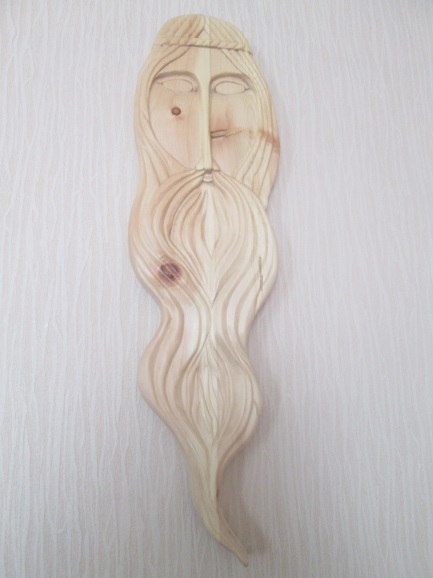 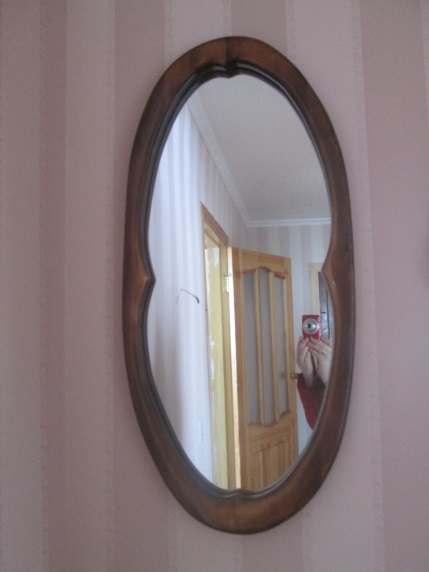 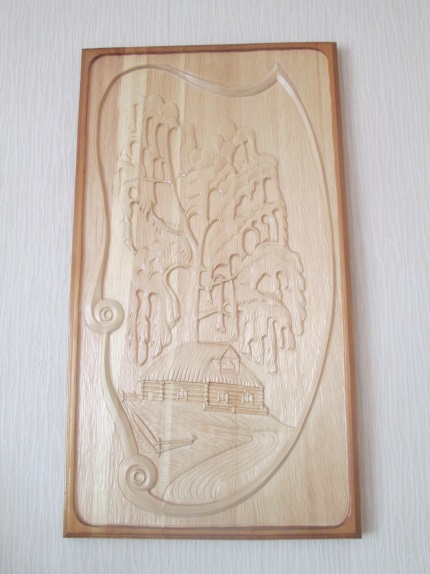 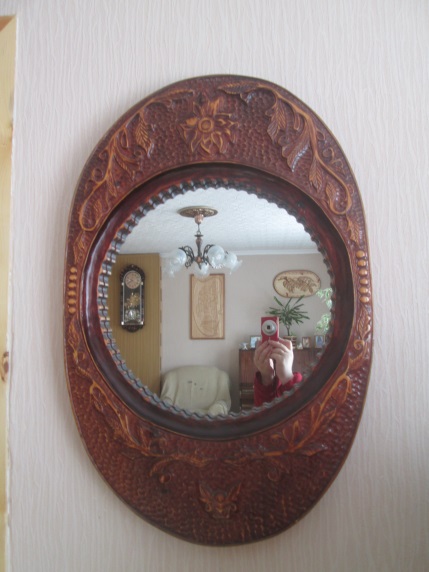 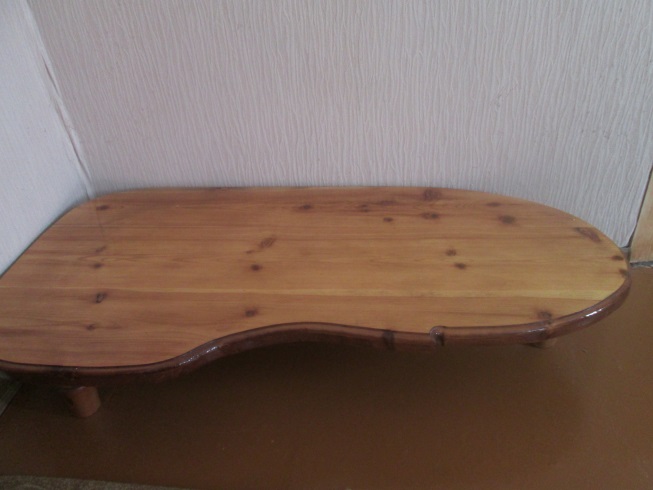 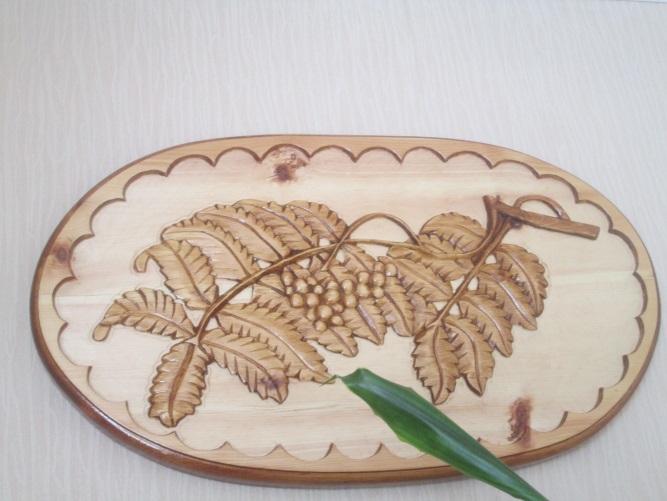 